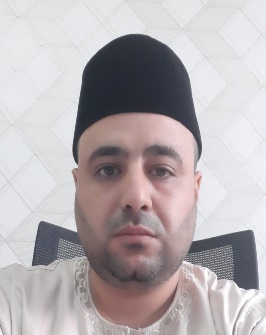 السيرة الذاتيةالاسم: علاء الدين محمد إسماعيلالجنسية: سوريمكان و تاريخ الميلاد: دمشق  6/12/1402ه – 25 / 9/ 1982م.  الهاتف الجوال: 0060182332706 البريد الإلكتروني: allaaaesmail@gmail.comالمؤهــــلات العلمية: الثانوية الشرعية: 2000.الثانوية الأدبية: 2000.الليسانس: كلية أصول الدين، سنة 2005، جامعة أم درمان الإسلامية، السودان.الدراسات العليا: العقيدة الإسلامية، سنة 2007، جامعة أم درمان الإسلامية، السودان.الماجستير: العقيدة الإسلامية بعنوان: (دعوة وحدة الأديان وموقف العقيدة الإسلامية منها) 2009 جامعة أم درمان الإسلامية، السودان بتقدير ممتاز.الدكتوراه: العقيدة الإسلامية بعنوان: ( إنجيلي متى ومرقس النشأة والتدوين وموقف المدارس النصرانية منهما دراسة مقارنة بإنجيل برنابا) 2012، جامعة أم درمان الإسلامية – السودان بتقدير ممتاز.حفظ القرآن الكريم وقرأ أجزاء من القرآن الكريم على عدد من علماء سوريا منهم الشيخ خليل هبة رحمه الله تعالى والشيخ عبد الهادي الطباع رحمه الله وقرأ على شيخ قراء الشام الشيخ كريم راجح -حفظه الله- عدداً من متون القراءات كالشاطبية والجزرية وتحفة الأطفال.درس علوم الحديث على المحدث الشيخ نور الدين عتر والشيخ علي نايف البقاعي والشيخ عجاج الخطيب والشيخ عبد الرزاق المهدي وتشرف بالحصول على عدد من الإجازات الحديثية بقراءة الكتب الستة وغيرها من الشيخ المعمر محمد فؤاد طه والمحدث الشيخ أحمد معبد عبد الكريم والمحدث الشيخ رفعت فوزي عبد المطلب والمسند الشيخ عبد الرحمن الكتاني والشيخ أحمد الحبشي والشيخ محمد الحبشي والشيخ صفي الدين المباركفوري والدكتور محمد أبو الخير الليث آبادي ومولانا الشيخ سليم الله خان والشيخ مطيع الحافظ وغيرهم من العلماء.درس الفقه وأصول الفقه على الشيخ محمد وهبة الزحيلي والشيخ محمد خير هيكل وغيرهم من العلماء. ودرس الفقه الحنفي على الشيخ أسعد سعيد الصاغرجي والشيخ فايز حواصلي وغيرهما من العلماء. ودرس الفقه المالكي على عدد من شيوخ السودان منهم الدكتور التيجاني يحيى أحمد عمر.الخبرات العمليةأستاذ مساعد في قسم أصول الدين (جامعة السلطان أزلن شاه الإسلامية، ماليزيا).مدرس مادة التفسير في كلية الدراسات العليا قسم أصول الدين.  مدرس مادة الجرح والتعديل في كلية الدراسات العليا قسم أصول الدين.محكم بحوث في مجلة (الثقافة) المحكمة (جامعة السلطان أزلن شاه الإسلامية، ماليزيا). محكم  بحوث وعضو الهيئة العلمية في مجلة (العربية) المحكمة  (الجامعة الماليزية). محكم بحوث وعضو الهيئة العلمية في مجلة (التكامل المعرفي) التي تصدر عن جامعة السلطان أزلن شاه- ماليزيا.عضو الهيئة العلمية في مجلة الدراسات والبحوث القانونية التي تصدر عن كلية الحقوق جامعة محمد بوضياف بالمسيلة – الجزائر.عضو هيئة تحكيم في مجلة التجديد التي تصدر عن الجامعة الإسلامية العالمية محكم في مناظرة اللغة العربية في ولاية بيراك، ماليزيا 2016.محكم في مناظرة اللغة العربية في ماليزيا 2017.عضو اللجنة المنظمة للمؤتمر العالمي الثاني للحضارة والفكر الإسلامي " نهوض الحضارات وسقوطها: رؤية من خلال واقع الدول الإسلامية المعاصرة".محكم في مناظرة اللغة العربية  على مستوى المدارس في ماليزيا بتاريخ 6/10/2018. أقام عدداً من الدورات الشرعية في ماليزيا.محكم لرسائل علمية في داخل ماليزيا وخارجها. يشرف على عدد من رسائل الماجستير والدكتوراه في العقيدة والتفسير والحديث في جامعة السلطان أزلن شاهمنها رسالة دكتوراه بعنوان( محمد حميد الله وجهوده في خدمة التراث الإسلامي) رسالة دكتوراه بعنوان (التفسير النبوي للقرآن الكريم أسسه ومصادره وأهميته ودراسة تطبيقية من تفسير" الدر المنثور في التفسير بالمأثور "من سورة الفاتحة حتى سورة الأعراف)رسالة دكتوراه بعنوان( الصبر في القرآن الكريم )رسالة دكتوراه بعنوان ( الحكم على الحديث بين الإمام السيوطي والمعاصرين من خلال كتاب الجامع الصغير)رسالة ماجستير بعنوان (الهجر وأحكامه في القرآن الكريم )رسالة ماجستير بعنوان (الأحاديث الزائدة على الكتب الستة في باب الفتن من كتاب التذكرة للقرطبي). اللغات التي يتكلم بهاالعربية محادثة وقراءة وكتابة (لغة أم)الإنجليزية محادثة وقراءة وكتابة جيدالملايوية محادثة وقراءة وكتابة جيدالبحوث المحكمة(موقف الإمام مالك من الفرق المنحرفة) مجلة الثقافة جامعة السلطان أزلن شاه. العدد الرابع، بتاريخ حزيران 2014.  (مجلة مصنفة سكوبس)(أحاديث الآحاد لدى الأشاعرة) المجلة العربية- العدد الأول- 2016.  (دور الحوار في تحقيق السلام) Design for Scientific Renaissance 2016.(تحليل فلسفي لأول خطاب للرسول صلى الله عليه وسلم في المدينة المنورة) مجلة التكامل المعرفي،(5/6/2016) العدد الأول. ( AL-Takamul al-Ma’rifi  Journal ). (دور علماء الشام في حفظ وتوثيق المخطوطات) مجلة قطر الندى العلمية الدار البيضاء المغرب العدد الثامن عشر ذي الحجة 1437ه. (خطورة التساهل في توثيق الضعيف في العلوم التي تتعلق بالسيرة هشام ابن الكلبي أنموذجاَ). الجامعة الإسلامية العالمية 13/3/ 2015. (التغيرات العقدية والاجتماعية للاجئين السوريين في ماليزيا) مجلة ريس – تركيا- 1/2/ 2017. ( ISSN: 2148-5518).(موقف ابن حزم من الأشاعرة دراسة نقدية تحليلية في ضوء مؤلفات الأشاعرة) المجلة العربية- العدد الثالث- 2018.( الكتب المنسوبة إلى الإمام الأشعري دراسة نقدية تحليلية) مجلة كلية أصول الدين جامعة السلطان عبد الحليم معظم شاه الإسلامية العالمية ماليزيا، شوال 1439- يوليو 2018.(الجمعيات الخيرية الماليزية التي تعنى باللاجئين السوريين الواقع والتحديات والمأمول) 1/ 2/ 2018. ( ISSN: 2148-5518).(التكفير الوجه الحقيقي للإرهاب) مجلة النهضة العلمية 24/2/2018.(  شفاء العليل بسنة خير المرسلين) مجلة الحديث الكلية الإسلامية الجامعية سيلانجور، العدد الثامن، 2019. (تبني الحكام للأفكار المنحرفة وأثرها على الأمة جلال الدين أكبر ودعوته لوحدة الأديان أنموذجاً ) مجلة التكامل المعرفي ( AL-Takamul al-Ma’rifi  Journal ) العدد الثاني، 2019. (المنهج الظاهراتي في مقارنة الأديان بين البيروني وهوسرل) مجلة كلية أصول الدين جامعة السلطان عبد الحليم معظم شاه الإسلامية العالمية ماليزيا، شوال 1439، يوليو 2018. (التفسير في أرخبيل الملايو نشأته وخصائصه وأهم أعلامه ) مجلة الدراسات الإسلامية issn 2697-3979 ديسمبر 2019.بحث بعنوان Christian attitudes toward the Bible through Wikipedia content) ( المواقف المسيحية تجاه الإنجيل من خلال محتوى ويكيبيديا)) (TEST engineering management) may-june 2020 issn:0193-4120 page no. 9260-9269. (مجلة تصنيف  scopus سكوبس). بحث بعنوان (The Model of Orientalist Suspicions Contained in The Internet and Its Response) (شبهات المستشرقين حول الإسلام على الشبكة العالمية والرد عليها) (TEST engineering management) may-june 2020 issn:0193-4120 page no. 2026-7032. (مجلة تصنيف  scopus سكوبس).بحث بعنوان (The future of orientalist trends on Internet sites and their impact on Quranic studies.) (مستقبل الاستشراق عبر الشبكة العالمية وأثرها على الدراسات القرآنية) International Journal of Future Generation Communication and Networking) ISSN:2233-7857.بحث بعنوان (Online Atheism and Its Impact On the Individual and Society.) (الإلحاد العاطفي وأثره على الفرد والمجتمع) International Conference on Green Computing and Engineering Technologies  (ICGCET)   16 Sep - 18 Sep 2020  Herzen State Pedagogical University of Russia, St Petersburg, Russia.  بحث بعنوان (  Shiite Activity Through Their Online Channels) (أنشطة الشيعة من خلال القنوات الشيعية على الشبكة العالمية) International Conference on Green Computing and Engineering Technologies  (ICGCET)   16 Sep - 18 Sep 2020  Herzen State Pedagogical University of Russia, St Petersburg, Russia.  بحث بعنوان (شبهة انتقام النبي صلى الله عليه وسلم من اليهود)  Annals of R.S.C.B., ISSN:1583-6258, Vol. 25, Issue 2, 2021, Pages. 2077 - 2085 Received 20 January 2021; Accepted 08 February 2021. (مجلة تصنيف  scopus سكوبس).بحث بعنوان ( الاستدلال بالحديث الضعيف في العقائد عند أهل السنة).بحث بعنوان (أهمية الصبر وتطبيقاته على واقع الحياة دراسة في سورتي البقرة وآل عمران) THE IMPROTANCE OF PATIENCE AND IT’S APPLICATIONS IN REAL LIFE ,A STUDY IN SURAT  Al-BAQARAH AND AL-OMRANمجلة التكامل المعرفي ماليزيا ( valume 4 issue 1 (2021 .المؤتمراتبحث بعنوان ( إسماعيل الفاروقي وعلم مقارنة الأديان) الجامعة الإسلامية العالمية كوالالمبور- ماليزيا. بحث بعنوان (جهود علماء الشام في حفظ وتحقيق المخطوطات) ملتقى حماية المخطوطات وأصول التحقيق عند القدماء الجزائر.بحث بعنوان ( أسباب سقوط الحضارات من منظور القرآن والسنة) جامعة السلطان أزلن شاه- بيراك- ماليزيا.بحث بعنوان (تبني الحكام للأفكار المنحرفة وأثرها على الأمة جلال الدين أكبر ودعوته لوحدة الأديان أنموذجاً ) جامعة السلطان أزلن شاه- بيراك- ماليزيا.بحث بعنوان( وسطية الإسلام وحقوق الإنسان) جامعة العلوم الإسلامية الماليزية- كوالالمبور- ماليزيا.بحث بعنوان: ( خطورة التساهل في توثيق الضعيف في العلوم التي تتعلق بالسيرة هشام ابن الكلبي أنموذجاَ) الجامعة الإسلامية العالمية- كوالالمبور- ماليزيا.  بحث بعنوان: ( موقف ابن حزم من الأشاعرة دراسة تقويمية في ضوء مؤلفات الأشاعرة) جامعة السلطان الشريف علي- بروناي. بحث بعنوان: (حديث الآحاد لدى الأشاعرة وحجيته في تقرير العقيدة) جامعة الشريف علي- بروناي.بحث بعنوان: (التغيرات العقدية والاجتماعية للاجئين السوريين في ماليزيا) جامعة أيدمان- تركيا.بحث بعنوان: ( بين التحقيق الفردي والجماعي للمخطوطات) جامعة العلوم الإسلامية الماليزية. بحث بعنوان: (الأَحْرُفُ السَّبْعَةُ مقارنة بين رأي الداني وبين غيره من العلماء) جامعة الملايا- ماليزيا.بحث بعنوان: (العالم الإسلامي والغرب حتمية الصراع أم خيار السلام) جامعة السلطان أزلن شاه ماليزيا.بحث بعنوان: ( الاستشراق والقرآن جون جلكرايست وكتابه جمع القرآن أنموذجاً) جامعة القصيم – المملكة العربية السعودية.بحث بعنوان: (فتح المعين وأثره على التعليم في أرخبيل الملايو) جامعة دار الهدى الإسلامية- الهند. 2017.بحث بعنوان: (الجمعيات الخيرية الماليزية التي تعنى باللاجئين السوريين الواقع والتحديات والمأمول) جامعة أيدمان –تركيا 21/10/2017.بحث بعنوان: (مصطلح السلام في القرآن الكريم مقارنة بالكتب الأخرى) جامعة السلطان أزلن شاه- ماليزيا فيراق- 22/10/2017.بحث بعنوان: ( مناهج دراسة الأديان عند علماء المسلمين) منصة أريد العلمية- لنكاوي قدح- 19/10/2017. بحث بعنوان: (الكتب المنسوبة للإمام الأشعري دراسة تقويمية تحليلية) مؤتمر تصحيح العقيدة جامعة السلطان عبد الحليم معظم شاه – قدح ماليزيا- 16/6/2018.بحث بعنوان: (المنهج الظاهراتي في دراسة الأديان بين البيروني وهوسرل) مؤتمر تصحيح العقيدة جامعة السلطان عبد الحليم معظم شاه – قدح ماليزيا- 16/6/2018.بحث بعنوان(  شفاء العليل بسنة خير المرسلين) المؤتمر الدولي الإسلامي - معهد دراسات الحديث- الكلية الإسلامية الجامعية سيلانجور 27/10/ 2018.  بحث بعنوان (مدرسة التفسير في أرخبيل الملايو نشأته وأهم رجالاته) مؤتمر الإسلام في الحضارة الملايوية، جامعة الأمير سونكلا- تايلاند (كرابي) 19/8/2019.بحث بعنوان (منهج القرآن الكريم في الحث على الصبر دراسة في سورتي البقرة وآل عمران) المؤتمر الدولي للمسلمين والدراسات الإسلامية NACIMS 2019 تايلند – (فطاني).بحث بعنوان Christian attitudes toward the Bible through Wikipedia content) ( المواقف المسيحية تجاه الإنجيل من خلال محتوى ويكيبيديا) Faculty of Information Technology, Universitas YARSI, Jakarta, Indonesia (IMCES) أندونيسيا- جاكرتا 2-3 JUNE 2020. بحث بعنوان (The Model of Orientalist Suspicions Contained in The Internet and Its Response) (شبهات المستشرقين حول الإسلام على الشبكة العالمية والرد عليها) Faculty of Information Technology, Universitas YARSI, Jakarta, Indonesia (IMCES) أندونيسيا- جاكرتا 2-3 JUNE 2020.بحث بعنوان (The future of orientalist trends on Internet sites and their impact on Quranic studies.) (مستقبل الاستشراق عبر الشبكة العالمية وأثرها على الدراسات القرآنية) International Conference on Green Computing and Engineering Technologies  (ICGCET)   16 Sep - 18 Sep 2020  Herzen State Pedagogical University of Russia, St Petersburg, Russia.  بحث بعنوان (Online Atheism and Its Impact On the Individual and Society.) (الإلحاد العاطفي وأثره على الفرد والمجتمع) International Conference on Green Computing and Engineering Technologies  (ICGCET)   16 Sep - 18 Sep 2020  Herzen State Pedagogical University of Russia, St Petersburg, Russia.  بحث بعنوان (  Shiite Activity Through Their Online Channels) (أنشطة الشيعة من خلال القنوات الشيعية على الشبكة العالمية) International Conference on Green Computing and Engineering Technologies  (ICGCET)   16 Sep - 18 Sep 2020  Herzen State Pedagogical University of Russia, St Petersburg, Russia.  بحث بعنوان ( الاستدلال بالحديث الضعيف عند علماء أهل السنة) المؤتمر الدولي الشريعة والتحديات المعاصرة، 23-22 مايو 2021 جامعة السلطان عبد الحليم معظم شاه، ماليزيا. المشاريع العلمية المؤلفات في العقيدة ومقارنة الأديان إنجيل متى ومرقس النشأة والتدوين وموقف المدارس النصرانية منهما رسالة دكتوراه. تاريخ الإنجيل نشأته وتطوره  وموقف المدارس النصرانية منه (دراسة نقدية تحليلية) تأليف بالاشتراك مع الدكتور إسماعيل صديق والدكتور عبد الرحمن كودي. وحدة الأديان وموقف العقيدة الإسلامية منها (تأليف) رسالة ماجستير. منشورات جامعة السلطان أزلن شاه.إنجيل برنابا دراسة نقدية (تأليف).العقيدة الإسلامية (تأليف) منشورات جامعة السلطان أزلن شاه.التيارات الفكرية قديماً وحديثاً. منشورات جامعة السلطان أزلن شاهأديان العالم (دراسة وصفية تحليلية) (أديان الهند )(تأليف بالاشتراك).أديان العالم (اليهودية والنصرانية).علم مقارنة الأديان النشأة والتعريف والمنهج (تأليف).طبقات الأشاعرة (الجزء الأول). تخريج أحاديث العقيدة ( استخرج المؤلف الأحاديث التي استدل بها الأشاعرة من قرابة 120 كتاباً ابتداءاً بالإمام أبي الحسن الأشعري وبلغ عدد الأحاديث دون المكرر 1600 حديث).شرح جوهرة التوحيد. الحنابلة والتأويل.العقيدة بين متقدمي الأشاعرة ومتأخريهم. موقف ابن حزم من الأشاعرة دراسة تقويمية في ضوء مؤلفات الأشاعرة.مؤلفات الإمام أبي الحسن الأشعري وتحقيق نسبتها إليه. عقيدة الإمام أبي الحسن الأشعري بين مجرد المقالات والكتب المنسوبة للإمام الأشعريالتصوف والأخلاق. منشورات جامعة السلطان أزلن شاه. شرح العقيدة الطحاوية.المؤلفات في التفسير وعلوم القرآنجامع البيان في علوم القرآن (تأليف) منشورات جامعة السلطان أزلن شاه.مناهج المفسرين (تأليف) منشورات جامعة السلطان أزلن شاه.الورقات في علم القراءات (تأليف) منشورات جامعة السلطان أزلن شاه.تمام المن في تفسير سورة الجن  تفسيراً تحليلياً (تأليف) منشورات جامعة السلطان أزلن شاه.التفسير النبوي للقرآن الكريم (تأليف بالاشتراك).الإسرائيليات في التفسير والحديث بين إنصاف المتقدمين وتشدد المتأخرين.الأحرف السبعة وأقوال العلماء في حقيقتها. مدرسة التفسير في أرخبيل الملايو خصائصها وأهم أعلامها.المؤلفات في علوم الحديث مقدمة في علم الجرح والتعديل (تأليف).تقريب علوم الحديث (تأليف).مناهج المحدثين الصحاح الثلاثة (الموطأ والبخاري ومسلم)مناهج المحدثين السنن الأربعة ( الترمذي والنسائي وأبو داود وابن ماجه).مناهج المحدثين ( المسانيد الأربعة أبي حنيفة ومالك والشافعي وأحمد).شرح المنظومة البيقونية.شرح أحاديث الأحكام.(جمع القرآن ) تأليف جون جلكرايست ترجمة وتعليق بالاشتراك. مسند عمدة الأحكام منشورات جامعة السلطان أزلن شاه.علم الزوائد قديماً وحديثاً وأهم أعلامه.( قيد الإعداد)في تحقيق كتب التراث التفسير المسند للحافظ أبي بكر بن مردويه قطعة من سورة ق إلى سورة الناس ثلاث مجلدات(ينشر لأول مرة على نسخة نفيسة عليها تعليقات عدد من الحفاظ) قيد الشريد من أخبار يزيد تأليف الإمام ابن طولون الصالحي (تحقيق). منشورات جامعة السلطان أزلن شاه.تبيين كذب المفتري فيما نسب إلى أبي الحسن الأشعري الحافظ أبو القاسم علي بن الحسن المشهور بابن عساكر (على خمس نسخ خطية). العقيدة الصحيحة، للإمام محمد بن خفيف الشيرازي الصوفي. (حقق على ثلاث مخطوطات).شرح المقولات العشر مع حاشية الشيخ إبراهيم بن يوسف الماليزي. ( بالاشتراك)العلم تأليف الإمام أبي خيثمة زهير بن حرب (على ثلاث نسخ خطية).التعريف بالمولد الشريف  تأليف الإمام محمد بن محمد بن الجزري. عرف التعريف بالمولد الشريف تأليف الإمام محمد بن محمد بن الجزري (حقق على نسختين خطيتين).مختصر التذكرة في أحوال الموتى والآخرة الإمام عبد الوهاب الشعراني (تحقيق) بالاشتراك، مع الأستاذ الدكتور ليث سعود جاسم.بستان العارفين، شيخ الإسلام أبو زكريا يحيى النووي تحقيق (طبع على نسختين خطيتين). واسطة العقد النضيد في شرح حديث التجديد الشيخ محمد بن علي دنية الأندلسي.فتاوى الإمام الغزالي (حقق على مخطوطتين).قيد الإعدادالأدب المفرد للإمام محمد بن إسماعيل البخاري.رسالة الحرة (الإنصاف فيما يجب اعتقاده ولا يجوز الجهل به) الإمام محمد بن الطيب الباقلاني. التمهيد، للإمام محمد بن الطيب الباقلانيإتحاف الأذكياء بتحقيق مسألة عصمة الأنبياء الشيخ السيد أحمد بن محمد الحموي الحنفي. إفادة أهل التنوير بما قيل من التفصيل بالتصوير الشيخ محمد بن أحمد الشهير بألفا هاشم الفوتي الفلاتي (بالاشتراك).